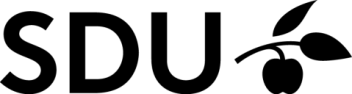 Ansøgning om godkendelse af nyt ph.d.-kursus Denne blanket skal udfyldes til brug for ph.d.-udvalgets godkendelse af ph.d.-kursets form, indhold og ECTS-vægtning. Efter godkendelse i ph.d.-udvalget annoncerer ph.d.-skolen kurset på den nationale kursusportal: phdcourses.dk. Øvrige opgaver i forbindelse med afholdelsen af kurset (udstedelse af beviser, rejseafregning ol.) varetages af instituttet.Skemaet indsendes til ph.d.-udvalget via
Det Samfundsvidenskabelige Fakultets ph.d.-skoles sekretariat på phdsek@sam.sdu.dkTitel:Institut
(Navn)Formål og indhold
(Beskrivelse)Format:
(Form, afvikling og varighed)Læringsmål:
(Beskrivelse)Forudsætninger:
(Beskrivelse)Litteratur:
(Beskrivelse)Kursusansvarlig:
(Titel og navn)Underviser:
(Titel og navn)Tidspunkt:
(Datoer)Placering:
(Campus og rum)Ansøgning/registrering:
(Dato)Undervisningssprog:
(Beskrivelse)Evaluering:
(Beskrivelse)Credits:
(X ECTS)UnderskrifterUnderskrifterUnderskrifterUnderskrifterDatoNavnUnderskriftInstitutlederKursusansvarlig